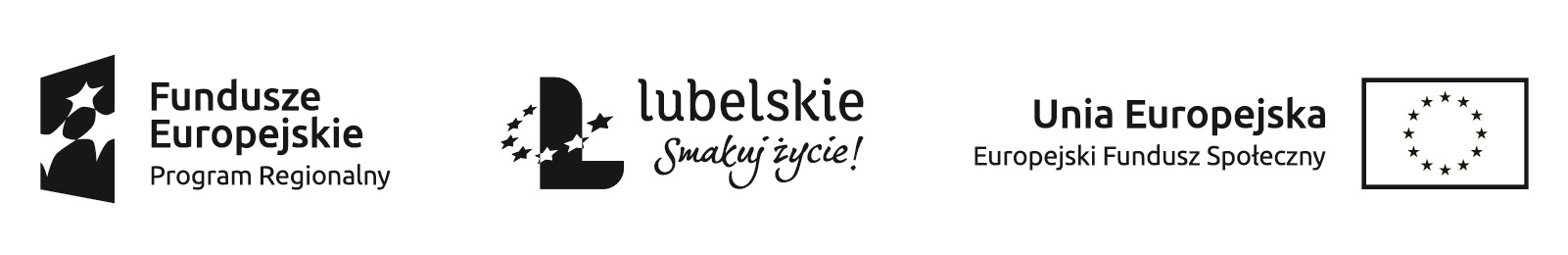 Załącznik nr  8 do SIWZWykaz osób skierowanych przez Wykonawcę do realizacji zamówienia ,w szczególności odpowiedzialnych za świadczenie usług wraz z informacjami na temat ich kwalifikacji zawodowych ,uprawnień doświadczenia i wykształcenia .……………………………………………….. dnia …………………………………………r.												…………………………………………………………………………………….Podpis z pieczęcią osoby uprawnionej do reprezentowania WykonawcyImię i Nazwisko  osoby wyznaczonej do realizacji usługi Wykształcenie niezbędne do wykonywania zamówieniaKwalifikacje dające wiedzę i umiejętności pozwalające świadczyć określone specjalistyczne usługi  objęte zamówieniemZakres wykonywanych czynności w realizacji zamówieniaDoświadczenie zawodowew latach Podstawa dysponowania osobami wykonującymi zamówienieŚrednie doświadczenie zawodowe pracowników (sumę lat należy podzielić przez 3):Zadanie IZadanie IIZadanie IIIZadanie IVZadanie V